（様式第１号・Ａの３）年　　月　　日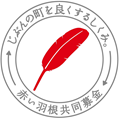 令和５年度共同募金（令和６年度事業使用分）県域社会福祉団体支援助成事業申請書社会福祉法人青森県共同募金会長　様共同募金助成金について、下記のとおり申請します。[添付書類確認表]（該当する書類について、枠内に✓をご記入ください。）※書類は全て写しで構いません。上記以外に、本会が必要とする書類の提出を求める場合があります。申請事業計画書 資金計画【収入（財源）】【支出】フリガナ団 体 名フリガナ代表者名役職名役職名氏名氏名団体住所（通知発送先）（団体事務局）〒（団体事務局）〒（団体事務局）〒（団体事務局）〒（団体事務局）〒（団体事務局）〒（団体事務局）〒（団体事務局）〒団体住所（通知発送先）（書類送付先）〒（書類送付先）〒（書類送付先）〒（書類送付先）〒（書類送付先）〒（書類送付先）〒（書類送付先）〒（書類送付先）〒会員数（4月1日現在）　　　　名（4月1日現在）　　　　名（4月1日現在）　　　　名活動区域（団体が通常活動する地域の範囲、又は事業の対象者のお住いの地域の範囲）活動区域（団体が通常活動する地域の範囲、又は事業の対象者のお住いの地域の範囲）※該当する項目に✓印をしてください。□県内全域　□住所地市町村及び周辺市町村※該当する項目に✓印をしてください。□県内全域　□住所地市町村及び周辺市町村※該当する項目に✓印をしてください。□県内全域　□住所地市町村及び周辺市町村担当者フリガナ氏名TELTEL担当者フリガナ氏名TELTEL担当者EメールFAXFAX申請事業数申請金額計（万円単位）円№書類名確認(✓)１申請事業計画書（別紙）※申請事業ごとに作成して提出してください。２定款又は会則等（過去に提出済みの場合は省略）３令和５年度事業計画書・予算書４令和４年度事業報告書・決算書※申請時に提出できない場合は、決算承認後速やかに提出してください。５見積書・カタログの写し（2社分を添付する事）※単価10万円以上の備品購入、１件10万円以上の使用料、印刷製本費などがある場合のみ提出してください。(見積書が徴取できない場合、料金表・価格表))６その他参考となる資料（団体パンフレット等）事業名助成事業実施回数　　　   回本事業の申請順位　　　　位申請額　　　　　　　　　　　　　　　　　　　　　　円　　　　　　　　　　　　　　　　　　　　　　円（総事業費×助成率75％＝申請額）（総事業費×助成率75％＝申請額）（総事業費×助成率75％＝申請額）申請額　　　　　　　　　　　　　　　　　　　　　　円　　　　　　　　　　　　　　　　　　　　　　円（万円単位 ※万円未満切捨て）（万円単位 ※万円未満切捨て）（万円単位 ※万円未満切捨て）実施時期　年　　月　～　　年　　月まで回数（件数）　   回（件）延べ利用者数人主な対象者該当する項目を選択（☑印）該当する項目を選択（☑印）該当する項目を選択（☑印）該当する項目を選択（☑印）該当する項目を選択（☑印）主な対象者□高齢者全般 □障害児・者全般　□児童・青少年　□課題を抱える人　□住民全般　 □災害等被災者□高齢者全般 □障害児・者全般　□児童・青少年　□課題を抱える人　□住民全般　 □災害等被災者□高齢者全般 □障害児・者全般　□児童・青少年　□課題を抱える人　□住民全般　 □災害等被災者□高齢者全般 □障害児・者全般　□児童・青少年　□課題を抱える人　□住民全般　 □災害等被災者□高齢者全般 □障害児・者全般　□児童・青少年　□課題を抱える人　□住民全般　 □災害等被災者事業目的該当する項目を選択（☑印）該当する項目を選択（☑印）該当する項目を選択（☑印）該当する項目を選択（☑印）該当する項目を選択（☑印）事業目的□日常生活支援　　　　　□社会参加・まちづくり支援　　□社会福祉施設支援□その他の地域福祉支援（広報啓発等）　□災害対応・防災□日常生活支援　　　　　□社会参加・まちづくり支援　　□社会福祉施設支援□その他の地域福祉支援（広報啓発等）　□災害対応・防災□日常生活支援　　　　　□社会参加・まちづくり支援　　□社会福祉施設支援□その他の地域福祉支援（広報啓発等）　□災害対応・防災□日常生活支援　　　　　□社会参加・まちづくり支援　　□社会福祉施設支援□その他の地域福祉支援（広報啓発等）　□災害対応・防災□日常生活支援　　　　　□社会参加・まちづくり支援　　□社会福祉施設支援□その他の地域福祉支援（広報啓発等）　□災害対応・防災事業内容 （※目的、時期、回数、対象者、人数、場所、内容、期待される効果などを簡潔に記入） （※目的、時期、回数、対象者、人数、場所、内容、期待される効果などを簡潔に記入） （※目的、時期、回数、対象者、人数、場所、内容、期待される効果などを簡潔に記入） （※目的、時期、回数、対象者、人数、場所、内容、期待される効果などを簡潔に記入） （※目的、時期、回数、対象者、人数、場所、内容、期待される効果などを簡潔に記入）事業内容項　目金　額備　考共同募金申請額（万円未満切捨て）円対象経費×助成率75％＝申請額※助成限度額については要領で確認自己資金円その他の資金円合計(総事業費)円支出科目金　額備　考（支出内容・積算内訳）円円円円円円合　計円